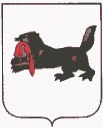                                                    ИРКУТСКАЯ  ОБЛАСТЬ                                                   ИРКУТСКАЯ  ОБЛАСТЬ                                                        Тулунский район                                                        Тулунский район                                  Глава Бурхунского сельского полселения                                   Глава Бурхунского сельского полселения                                                 П О С Т А Н О В Л Е Н И Е                                                П О С Т А Н О В Л Е Н И Е«  18   »   января  2018 г.                                                             №  1  - ПГ«  18   »   января  2018 г.                                                             №  1  - ПГ                                                          с. Бурхун                                                          с. БурхунО результатах работы по проведениюинвентаризации сведений об адресахна территории Бурхунского сельскогопоселения Тулунского района.      В соответствии с Федеральными законами Российской Федерации  от 06.10.2003г № 131-ФЗ «Об общих принципах организации местного  самоуправления в Российской Федерации»,  от  28.12.2014  № 443-ФЗ  «О федеральной информационной адресной системе и о внесении изменений в Федеральный закон «Об общих принципах организации местного самоуправления в Российской Федерации», постановлениями правительства Российской Федерации от 19.11.2014 № 1221 «Об утверждении Правил присвоения, изменения и аннулирования адресов», от 22.05.2015 № 492 «О составе сведений об адресах, размещаемых в государственном адресном реестре, порядке межведомственного информационного взаимодействия оператора федеральной информационной адресной системы с органами государственной власти и органами местного самоуправления при ведении государственного адресного реестра», постановлением администрации Бурхунского сельского поселения от 03.11.2015 №57 «Об организации работы по проведению инвентаризации сведений об адресах на территории Бурхунского сельского поселения Тулунского района. ПОСТАНОВЛЯЮ:1. Исключить улицы из Федеральной информационной адресной системы(далее – ФИАС) в связи с отсутствием улиц на территории муниципальногообразования Бурхунского сельского поселения Тулунского района (Приложение 1);2. Настоящее распоряжение опубликовать в сети интернет на сайте.3. Контроль за исполнением настоящего постановления оставляю за собой.Глава Бурхунскогосельского поселения                                                                     В.А. Степанченко                                                                                                          Приложение 1                                                                                        к постановлению администрации                                                                                        Бурхунского сельского поселения                                                                                        от 18.01.2018г.  № 53-ПГ                                                           Переченьулиц, подлежащих исключению из ФИАС в связи с отсутствием улицы натерритории муниципального образования Бурхунского сельского поселения.1. д.Александровка  улица Победы.